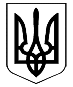 ВЕЛИКОДИМЕРСЬКА СЕЛИЩНА РАДАБРОВАРСЬКОГО РАЙОНУ КИЇВСЬКОЇ ОБЛАСТІР І Ш Е Н Н ЯПро надання дозволу на розробку проекту землеустрою щодо формування земель комунальної власності Великодимерської селищної ради в смт Велика Димерка    Керуючись ст. ст. 25, 26 Закону України « Про місцеве самоврядування в Україні, ст. ст. 17, 33, 188, 122, 186 та п. 12 Перехідних положень Земельного кодексу України, ст. ст. 19, 49, 51, 55 Закону України «Про землеустрій», Порядок ведення Державного земельного кадастру, затвердженого Постановою Кабінету Міністрів України від 17 березня 2012 р. № 1051, сесія селищної ради.В И Р І Ш И Л А:1. Надати дозвіл Виконавчому комітету Великодимерської селищної ради в особі селищного голови Бочкарьова Анатолія Борисовича на розробку проекту землеустрою щодо формування земель комунальної власності територіальної громади земельної ділянки площею 3,2570 га земель загального користування в смт Велика Димерка.2. Рекомендувати Виконавчому комітету  Великодимерської селищної ради звернутись до землевпорядної організації з метою замовлення робіт по розробці проекту землеустрою щодо формування земель комунальної власності Великодимерської селищної ради.3. Проект землеустрою щодо формування земель комунальної власності Великодимерської селищної ради розробити та погодити згідно з нормами чинного законодавства України.Селищний голова			                                                А. Бочкарьов смт Велика Димерка19 липня 2018 року№ 252   XI – VІІ